Zasady właściwego postępowania ograniczające ryzyko skażeń.TransportZaplanuj przewóz środków ochrony roślin:korzystaj z usług przewozowych swojego dostawcyrozładunek towaru zorganizuj w miejscu umożliwiającym zebranie ewentualnych wycieków lub rozproszeńzapewnij materiał absorbujący do zbierania ewentualnych wycieków (trociny, żwirek silikonowy)PrzechowywaniePrzechowuj środki ochrony roślin w sposób niezagrażający ludziom, zwierzętom i środowisku:w miejscu wyraźnie oznaczonymw oryginalnych i szczelnie zamkniętych opakowaniachbez kontaktu z żywnością, napojami i paszamipod zamknięciem przed dziećmi i osobami postronnymiz dala od studni i zbiorników wodnychw miejscu eliminującym ryzyko skażenia gruntu i wodyw miejscu umożliwiającym powstrzymanie ich rozprzestrzeniania w sytuacjach awaryjnychzadbaj o zachowanie odpowiednich procedur i przygotuj się na sytuacje awaryjneniezwłocznie zbierz i bezpiecznie usuń wszelkie wycieki i rozproszenia środków ochrony roślinPrzed zabiegiema) Dawka cieczy i preparatustarannie oblicz wymaganą dawkę cieczy użytkowej i preparatu, aby uniknąć nadmiernych pozostałości cieczy po zabieguz góry zaplanuj miejsce i sposób przygotowania cieczy użytkowejuważnie przeczytaj instrukcję stosowania środka ochrony roślinw obszarze działania rozpoznaj obiekty wrażliwe i zachowuj strefy ochronneb) Sprzęt ochrony roślinstarannie dobierz parametry pracy opryskiwaczasprawdź poprawność działania opryskiwacza i jego szczelnośćc) Transport opryskiwaczazaplanuj najbezpieczniejszą drogę dojazdu na pole, aby zapobiec skażeniu wodysprawdź, czy ciągnik i opryskiwacz gwarantują bezpieczny transport cieczy użytkowejd) Zaopatrzenie w wodędopilnuj, aby nie skazić źródła wody cieczą użytkową, cofającą się ze zbiornikapodczas napełniania opryskiwacza obserwuj wskaźnik poziomu cieczy, aby pobrać dokładnie wymaganą objętość wodynie dopuszczaj do przepełnienia zbiornikaMiejsce sporządzania cieczy użytkowej:a) w gospodarstwiezachowaj szczególne środki ostrożnościnapełniaj opryskiwacz w miejscu o nieprzepuszczalnym podłożu, pozwalającym na zebranie ewentualnych wycieków (np. płyta betonowa z odpływem do studzienki zbiorczej lub zamkniętego zbiornika)jeśli w gospodarstwie nie ma specjalnego stanowiska o nieprzepuszczalnym podłożu to w miejscu sporządzania cieczy użytkowej rozłóż pod opryskiwaczem folię, aby zebrać ewentualne wyciekiusuń ewentualne wycieki, używając materiału absorbującegoUWAGA! Odcieków z miejsca sporządzania cieczy użytkowej nie można odprowadzać do sieci kanalizacyjnej, ani do rowów, cieków i zbiorników wodnych, oraz innych miejsc stwarzających ryzyko zanieczyszczenia gruntu lub wód powierzchniowych i podziemnych!b) na poludo bezpiecznego transportu preparatów na pole używaj schowka lub skrzynkibezpiecznie zamocowane schowki lub skrzynki muszą posiadać zamknięcie uniemożliwiające dostęp osobom postronnymzmieniaj miejsce napełniania opryskiwacza, aby zapobiec gromadzeniu się ewentualnych wycieków w jednym punkciedrobne wycieki na polu z biologicznie aktywną glebą ulegają szybszej biodegradacji niż na jałowym gruncie w gospodarstwiePodczas zabiegua) Unikaj bezpośrednich skażeń gleby i wodynie dopuszczaj do opryskiwania jakiegokolwiek elementu opryskiwacza, z którego następowałoby obfite ociekanie cieczynie włączaj rozpylaczy, gdy opryskiwacz jest w bezruchuwyłączaj opryskiwanie na uwrociachw razie stwierdzenia przecieku natychmiast przerwij opryskiwanie i usuń usterkęnie opryskuj cieków wodnych, kanałów i studzienek melioracyjnychb) Unikaj znoszenia cieczydobierz rozpylacze odpowiednio do warunków atmosferycznych i siły wiatruwyłączaj rozpylacze, gdy opryskiwacz znajduje się w strefie ochronnej obiektów wrażliwychc) Unikaj ociekania cieczynie opryskuj, gdy występuje duże ryzyko ociekania cieczy z roślin (np. obfita rosa)nie opryskuj zamarzniętej gleby oraz zalanych lub podmokłych pólPo zabiegu przepłucz zbiornik i instalację trzykrotniea) Płukanie wewnętrznerozcieńcz pozostałą po zabiegu ciecz wodą i wypryskaj na pole w miejscu, gdzie rozpocząłeś opryskiwanierozcieńcz pozostały roztwór jeszcze dwukrotnie i ponownie wypryskaj popłuczyny na poledo gospodarstwa wróć z opryskiwaczem, zawierającym minimalną objętość popłuczyn, nieusuwalnych z instalacji podczas opryskiwaniab) Mycie zewnętrznewykorzystaj lancę do zewnętrznego umycia opryskiwacza na poluzmieniaj miejsce mycia opryskiwacza, aby zapobiec gromadzeniu się skażonych popłuczyn w jednym punkciejeśli myjesz opryskiwacz w gospodarstwie, to zorganizuj miejsce mycia tak, aby umożliwić zebranie popłuczyn i ich bezpieczne zagospodarowanie, po umyciu przechowuj opryskiwacz pod dachem, chroniąc go przed deszczemPodsumowanie - dobre praktyki:Pola w sąsiedztwie obszarów wrażliwych opryskuj tylko podczas sprzyjających warunków pogodowych:wiatr w kierunku przeciwnym do obszarów wrażliwychprędkość wiatru nieprzekraczająca wartości dopuszczalnej – 4 m/sumiarkowana temperatura – poniżej 25°Cwilgotność powietrza powyżej 50%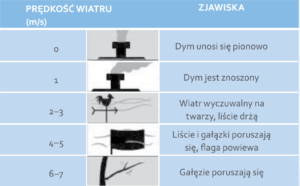 